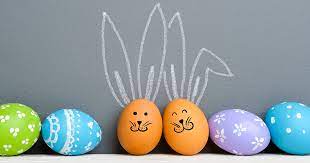 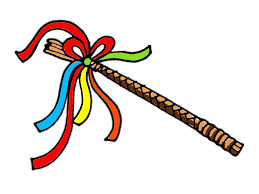 Program aktivit na 14. týden        Pondělí   3.4.2023			             svátek má RichardDopolední aktivity		Pedikúra, individuální RHBOdpolední aktivityPedikúra, rukodělné práce    	Úterý      4.4. 2023		   	     	       svátek má IvanaDopolední aktivityCvičení na patrech, čtení na patrechOdpolední aktivityRukodělné aktivity, individuální RHBStředa    5.4. 2023		 		    svátek má Miroslava, Mirka		Dopolední aktivityVystoupení ZUŠOdpolední aktivityIndividuální aktivity, motomed   	Čtvrtek  6.4. 2023                       svátek má Vendula, VenušeDopolední aktivityVelikonoční pečeníOdpolední aktivityPříprava koledyPátek      7.4.2023        	        		     svátek má Heřman, HermínaStátní svátek - Velký pátekZměny vyhrazeny, dle počtu personálu. Děkujeme za pochopení.